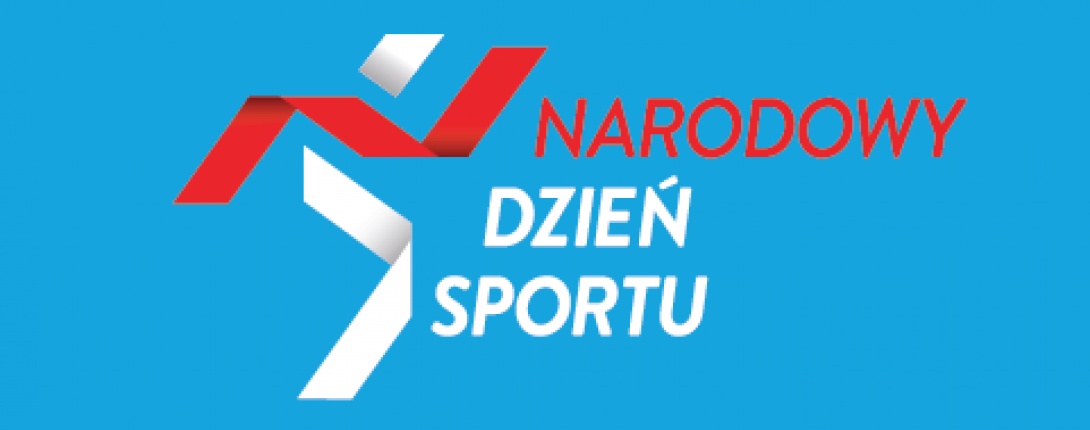 w Szkole Podstawowej nr 2 w Kórniku11 września 2021 (sobota)Serdecznie zapraszamy uczniów klas I – VIII na zajęcia organizowane w ramach Narodowego Dnia Sportu:10:00 – 11:15 blok zajęć sportowych dla klas V – VIII11:30 – 12:45 blok zajęć sportowych dla klas I – IVMiejsce: boisko  Szkoły Podstawowej nr 2 w KórnikuCzas trwania: 10:00 – 13:00 Prowadzący: Oskar Stankowiak i Filip Soboń – nauczyciele wychowania fizycznego SP nr 2 w Kórniku - czynni sportowcy, absolwenci AWF Poznań, promotorzy zdrowego stylu życia.W ramach Narodowego Dnia Sportu odbędą się: - konkursy indywidualne: np. rzut do kosza, rzut do bramki, - baloniadę- koordynacyjny tor przeszkód- zabawy i gry ruchoweCo zyskasz?- solidną dawkę sportowych emocji, dużo aktywności sportowej i kilka cennych informacji dotyczących twojego ciała i jego funkcjonowania.Co musisz zabrać ze sobą?- dużo uśmiechu, wiele pozytywnej energii i chęci, strój sportowy, wodę.Dla kogo są te zajęcia?10:00 – 11:15 blok zajęć sportowych dla klas V – VIII11:30 – 12:45 blok zajęć sportowych dla klas I – IVZapisy przyjmują wychowawcy klas i nauczyciele w-f.                                                                 Serdecznie zapraszamy!                                             nauczyciele w-f: Oskar Stankowiak i Filip Soboń